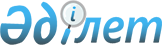 Павлодар облысы әкімдігінің 2002 жылғы 13 қыркүйектегі "Коммуналдық мемлекеттік мекемелердің балансындағы объектілерді жалға (жалдауға) беру Ережесін бекіту туралы" N 201/9 қаулысына өзгерістер енгізу туралы.
					
			Күшін жойған
			
			
		
					Павлодар облысы әкімиятының 2005 жылғы 16 мамырдағы N 178/4 қаулысы. Павлодар облысының әділет департаментінде 2005 жылғы 26 мамырда N 3028 тіркелді. Күші жойылды - Павлодар облыстық әкімдігінің 2007 жылғы 27 желтоқсандағы N 313/9 қаулысымен.




      Ескерту. Күші жойылды - Павлодар облыстық әкімдігінің 2007 жылғы 27 желтоқсандағы N 313/9 қаулысымен.



      Облыс әкiмiнiң 2004 жылғы 5 қарашадағы "Облыстық бюджеттен қаржыландырылатын атқарушы органдары жүйесiн жетiлдiру туралы" N 26 шешiмiне сәйкес облыс әкiмдiгi ҚАУЛЫ ЕТЕДI: 



      Павлодар облысы әкiмдiгiнiң 2004 жылғы 3 ақпандағы "Павлодар облысы әкiмдiгiнiң 2002 жылғы 13 қыркүйектегi "Коммуналдық мемлекеттiк мекемелердiң балансындағы объектiлердi мүлiктiк жалға (жалдауға) беру Ережесiн бекiту туралы" N 201/9 қаулысына өзгерiстер мен толықтырулар енгiзу туралы" N 44/2 
 қаулысымен 
 енгiзiлген өзгерiстерi мен толықтырулары бар (облыс әдiлет департаментiнде 2004 жылғы 28 ақпанда N 2317 болып тiркелдi, "Звезда Прииртышья" газетiнiң  2004 жылғы 30 наурыздағы 36-нөмiрiнде жарияланды) Павлодар облысы әкiмдiгiнiң 2002 жылғы 13 қыркүйектегi "Коммуналдық мемлекеттiк мекемелердiң балансындағы объектiлердi мүлiктiк жалға (жалдауға) беру Ережелерiн бекiту туралы" N 201/9 
 қаулысына 
 (облыс әдiлет департаментiнде 2002 жылғы 16 қазанда N 1493 болып тiркелдi, "Звезда Прииртышья" газетiнiң 2002 жылғы 19 қазандағы 120-нөмiрiнде жарияланды) мынадай өзгерiстер мен толықтыру енгiзiлсiн:



      көрсетiлген қаулының тақырыбындағы "беру Ережесi" деген сөздер "беру жөнiндегi Нұсқаулық" деген сөздермен ауыстырылсын;



      көрсетiлген қаулының 1-тармағындағы "қоса берiлiп отырған Ереже" деген сөздер "қоса берiлiп отырған Нұсқаулық" деген сөздермен ауыстырылсын;



      "(бұдан әрi - Ережелер)" деген сөздер "(бұдан әрi - Нұсқаулық)" деген сөздермен ауыстырылсын;



      көрсетiлген қаулының 1-1-тармағындағы "облыс коммуналдық    меншiк департаментiнiң шешiмiмен" деген сөздер "облыс қаржы департаментiнiң шешiмiмен" деген сөздермен ауыстырылсын;



      "жазбаша ұсынуынан кейiн мемлекеттiк мекемелердiң уәкiлеттi органдарының келiсiмi бойынша" деген сөздер "мемлекеттiк мекемелердiң уәкiлеттi органдарымен келiсiлгеннен немесе жазбаша ұсынымнан кейiн" деген сөздермен ауыстырылсын;



      "облыс коммуналдық меншiк департаментi шешiмiнiң негiзiнде" деген сөздер "облыс қаржы департаментi шешiмiнiң негiзiнде" деген сөздермен ауыстырылсын;



      көрсетiлген қаулымен бекiтiлген коммуналдық мемлекеттiк мекемелердiң балансындағы объектiлердi мүлiктiк жалға (жалдауға) беру Ережесiнде:



      көрсетiлген ереженiң тақырыбындағы "беру Ережесi" деген сөздер "беру жөнiндегi Нұсқаулық" деген сөздермен ауыстырылсын;



      көрсетiлген ереженiң 1-тармағындағы "Осы Ереже" әзiрлендi" деген сөздер "Осы Нұсқаулық" әзiрлендi" деген сөздермен ауыстырылсын;



      көрсетiлген ереженiң 4-тармағындағы "коммуналдық меншiк департаментi" деген сөздер "облыс қаржы департаментi" деген сөздермен ауыстырылсын;



      "және баланс ұстаушысының келiсiм бойынша" деген сөздер "немесе баланс ұстаушысының ұсынысы бойынша" деген сөздермен ауыстырылсын;



      мына мазмұндағы абзацпен толықтырылсын:



      "Кейбiр жағдайларда облыс қаржы департаментiнiң алқа шешiмi негiзiнде шаруашылық жүргiзу құқығындағы коммуналдық мемлекеттiк кәсiпорындар Жалға берушi бола алады.";



      көрсетiлген ереженiң 22-тармағындағы 7)-тармақша алынып тасталсын;



      көрсетiлген ереженiң 28-тармағындағы 1)-тармақшада "бiр күн бұрын" деген сөздер "үш күн бұрын" деген сөздермен ауыстырылсын;



      көрсетiлген ереженiң 49-1-тармағы алынып тасталсын;



      көрсетiлген ереженiң 50-тармағы "ведомстволық қорғауға" деген сөздерден кейiн "немесе баланс ұстаушыға" деген сөздермен толықтырылсын;



      көрсетiлген ереженiң 52-тармағы мына редакцияда жазылсын:



      "52. Объектiлердi мүлiктiк жалға (жалдауға) облыс қаржы департаментi берген жағдайда жалдау төлемi жергiлiктi бюджетке немесе жалға берушi шаруашылық жүргiзу құқығындағы коммуналдық мемлекеттiк кәсiпорын болғанда кәсiпорын кiрiсiне аударылады.";



      көрсетiлген ереженiң 56-тармағындағы "Осы Ережемен" деген сөздер "Осы Нұсқаулықпен" деген сөздермен ауыстырылсын.


        Облыс әкiмi Қ. Нұрпейiсов


					© 2012. Қазақстан Республикасы Әділет министрлігінің «Қазақстан Республикасының Заңнама және құқықтық ақпарат институты» ШЖҚ РМК
				